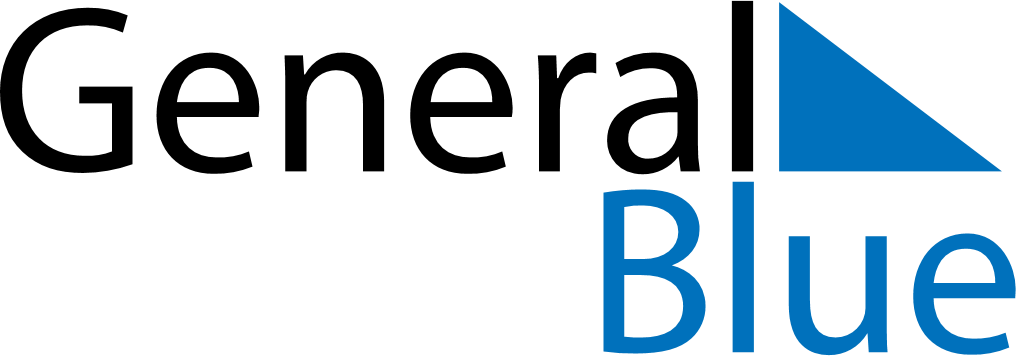 August 2028August 2028August 2028NamibiaNamibiaMONTUEWEDTHUFRISATSUN123456789101112131415161718192021222324252627Heroes’ Day28293031